REQUISITION FORM COMPUTER GLASSES/SAFETY GLASSES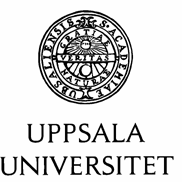 SUPPLIER FOLLOWING THE FRAMEWORK AGREEMENT IS SPECSAVERS SWEDEN ABRequisitioning (Agreement no. 23.3-617-19:001) of eye tests and spectacles for work with screens or other strenuous visual work, e.g., drawing or work with fine details, or prescription safety glasses.Measurements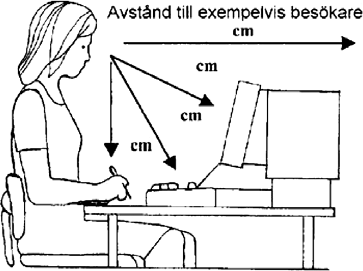 Distance to visitor:	cmDistance to computer screen:	cmDistance to keyboard:	cmDistance to manuscript:	cmUppsala University	8 April 2019	Registration number: 202100-2932NamePersonal identity numberInvoice addressUppsala universitet PG1254737 84 FagerstaInvoice referenceDepartment/DivisionDepartment/DivisionPlace and datePlace and dateSignature, head of department/equivalentTelephone number, head of department/equivalentName in full, head of department/equivalentName in full, head of department/equivalent